Kruiswoordraadsel 3e graad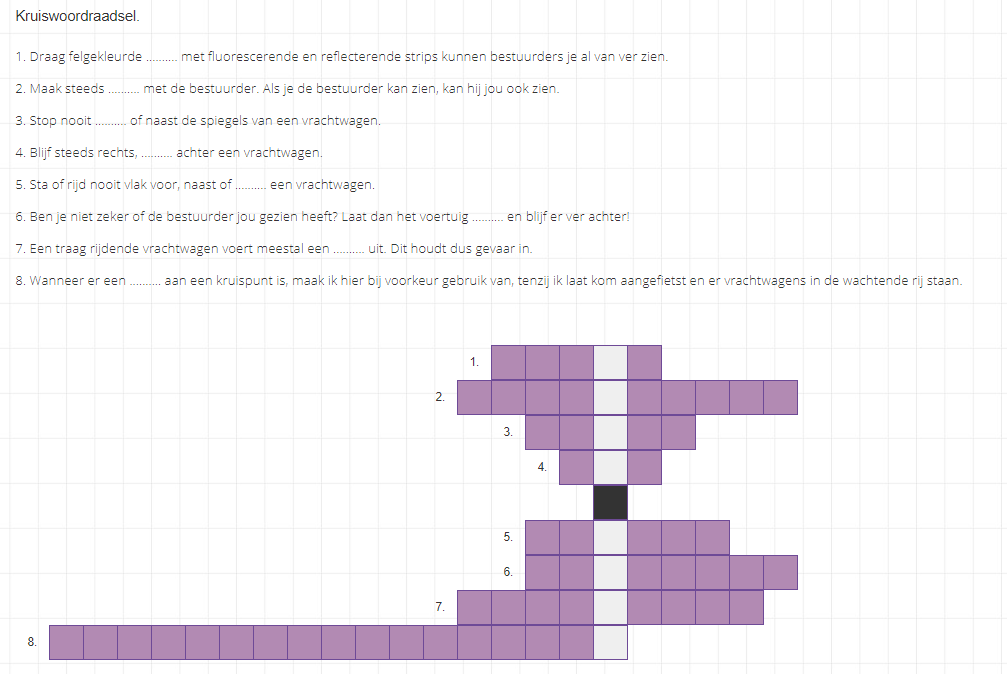 